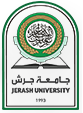 Jerash UniversityFaculty of Computer Science and Information TechnologyComputer Sciences DepartmentSemester:  Fall Semester 2018/2019Course symbol and number: 1003340Course Name: وسائط متعددةTeaching Language: EnglishPrerequisites:  1002130Credits: 3 hours.Course Level: 300Course Description This course is designed for students interested in careers in the Media and Design Arts Pathway, in the Arts, Media and Entertainment industry sector. Students will be introduced to industry-standard tools, skills, and materials that they can manipulate as the primary means of creative expression. Students will explore basic applications of various multimedia tools to create visual, aural, and written projects in both digital and print format. Every student will have the opportunity to:Learn more advanced Flash features for drawing and animating at their own pace.Create authentic Flash projects that incorporate drawing, animation, interaction, and multimedia elements.Participate in class discussion and activities.Participate in an online class environment for the purpose of learning, sharing resources and ideas, and communication.Work as a team to complete real-world Flash projects.Plan and create a meaningful final project.Course Objectives The student will use Adobe Flash CS3 to:Draw and create a variety of illustrationsCreate a cartoon character based on a sketchUse basic shapes and lines to draw cartoonsUse basic tools and menusCreate and use color gradientsCreate shadows and other effects by using advanced color optionsDistinguish when to use specific tools to draw an objectDraw background imagesMake technical illustrationsCreate text and logosDraw a caricaturePlan and Create different types of animationUse motion tweening to create animationCreate and use frames and keyframesUse the Timeline and ActionScript to control actionsControl animation with motion guidesCreate run cyclesUse masking for animationCreate animated logosPlan and create frame-by-frame character animationIdentify events and actionsAdd ActionScripts to FramesAdd ActionScripts to SymbolsSet up Flash for longer animation scenesIncorporate and use audio in animationsPlan and create multimedia Flash contentLearning Outcomes Students should be able to:Understand data representations.Understand and differentiate between Images (Types, Colors, Computer Models, Formats, Applications, 3D animation tools).Understand the use of texts, fonts, faces, styles, metrics, leading and kerning.Differentiate between Multimedia Authoring metaphors, Multimedia production,  Multimedia presentation, and automatic authoring.Know how to develop Flash Basics via Creating Masks, Motion, Motion guides, Animations, and buttons.Develop a complete action scripts using ActionScript 3 to handle events and manipulate a Flash via functions and arrays.Text Book(s) Title An Introduction to Digital MultimediaAuthor(s) T.M. Savage and K.E. VogelPublisher Jones & Bartlett LearningYear 2013 Edition Second Edition ReferencesBooks The Design Collection Revealed: Adobe InDesign CS4, Photoshop CS4, And Illustrator CS4, Chris Botello and Elizabeth Eisner Reding, Delmar, Cengage Learning, 2010, ISBN: 1435441907.Internet links http://www.jpu.edu.jo/lmsCourse link Click hereInstructors Instructor  Dr. Ghaith M. JaradatOffice Location الطابق السادس - 612Office Phone 189E-mail g.jaradat@jpu.edu.joTopics Covered Topics Covered Topics Covered Topics Covered Topics Chapters in Text Week number Teaching hours Fundamentals of Multimedia:Introduction and Multimedia data representations.A taste of Multimedia (Tasks and Concerns).Images (Types, Colors, Computer Models, Formats, Applications, 3D animation tools).Chapter 1, 2, 31, 2, 3, 4, 515Text in Multimedia: Use texts, fonts, faces, styles, metrics, leading and kerning, cases, etc.Chapter 463Assignment 1Multimedia Authoring and Tools: Multimedia Authoring metaphors,Multimedia production, Multimedia presentation, automatic authoring.Chapter 57 3 Assignment 2First ExamFlash CS3: Flash BasicsCreate Masks, Motion, Motion guides, Animations, buttons, etc.Chapter 6, 78, 9, 10, 1112 ActionScript programming: Event Handler.ActionScript 3 basics.Chapter 8 12, 13 6 Assignment 3Second ExamActionScript programming: ActionScript 3 Functions.ActionScripts Arrays.Chapter 9 14, 15 6 Assignment 4Final ExamEvaluation Assessment Tool  Expected Due Date Weight Programming assignments and LMS20 % First Exam 20 % Second Exam 20 % Final Exam According to the University final examination schedule 40 % Policy Attendance Attendance is very important for the course.  In accordance with university policy, students missing more than the allowed absence rate of total classes are subject to failure. Penalties may be assessed without regard to the student's performance.  Attendance will be recorded at the beginning or end of each class.  Exams All exams will be CLOSE-BOOK; necessary algorithms/equations/relations will be supplied as convenient.Class Schedule & Room Office Hours Office Hours Office Hours      Sun: 11-12:30      Mon: 9:30-11      Tues: 11-12:30      Wed: 9:30-11     Sun: 11-12:30      Mon: 9:30-11      Tues: 11-12:30      Wed: 9:30-11     Sun: 11-12:30      Mon: 9:30-11      Tues: 11-12:30      Wed: 9:30-11* Or by an appointment through emailTeaching Assistant To announced later on.Prerequisites Prerequisites by course1002130 